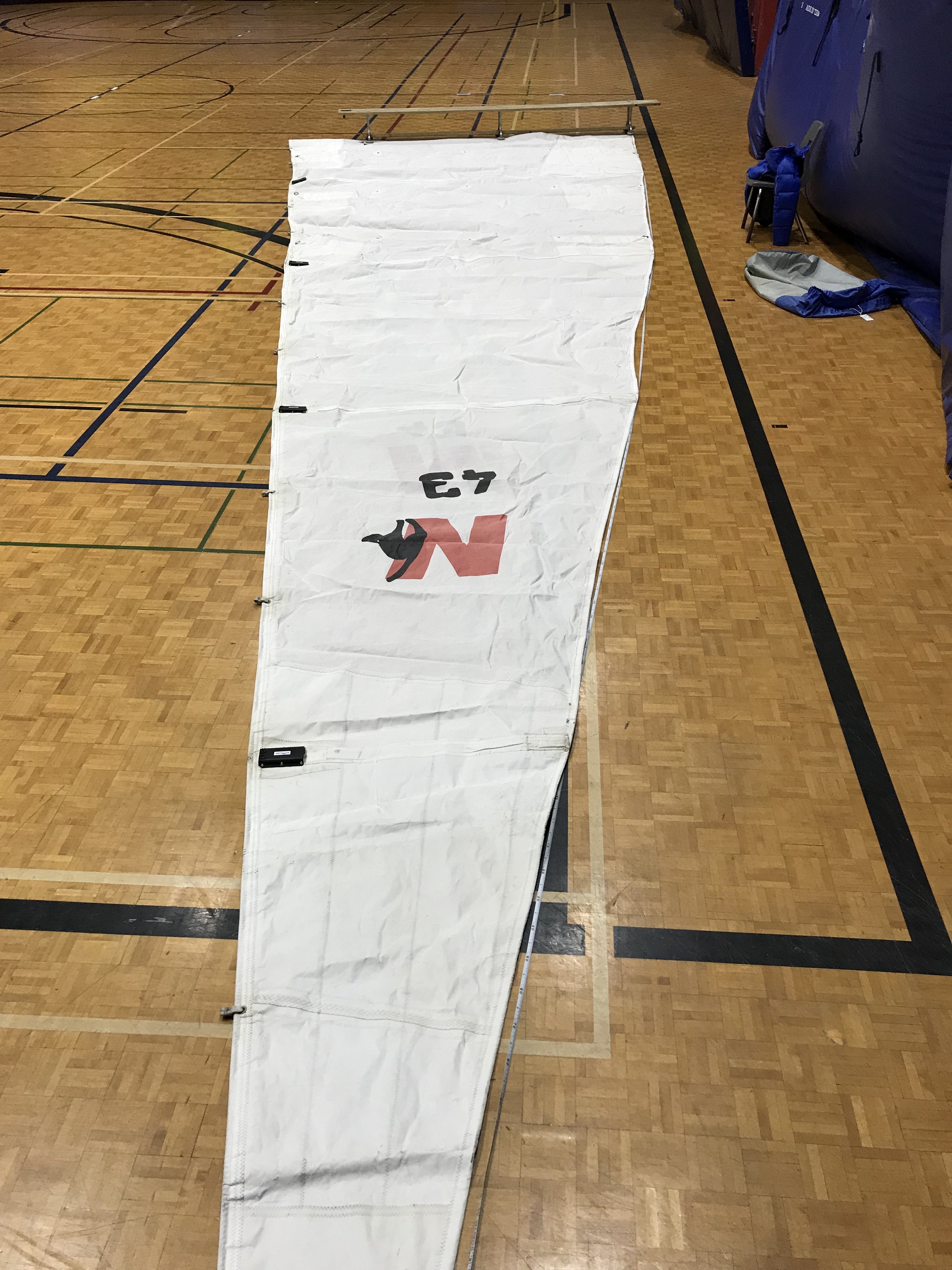 Picture A: Mainsail layoutPicture 1: Tack cut M1+ M2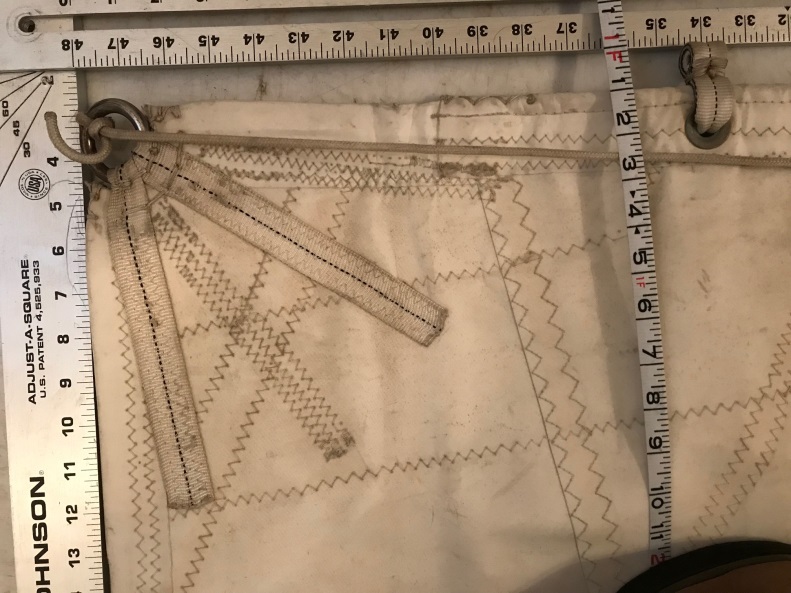  Picture 2: Clew cut up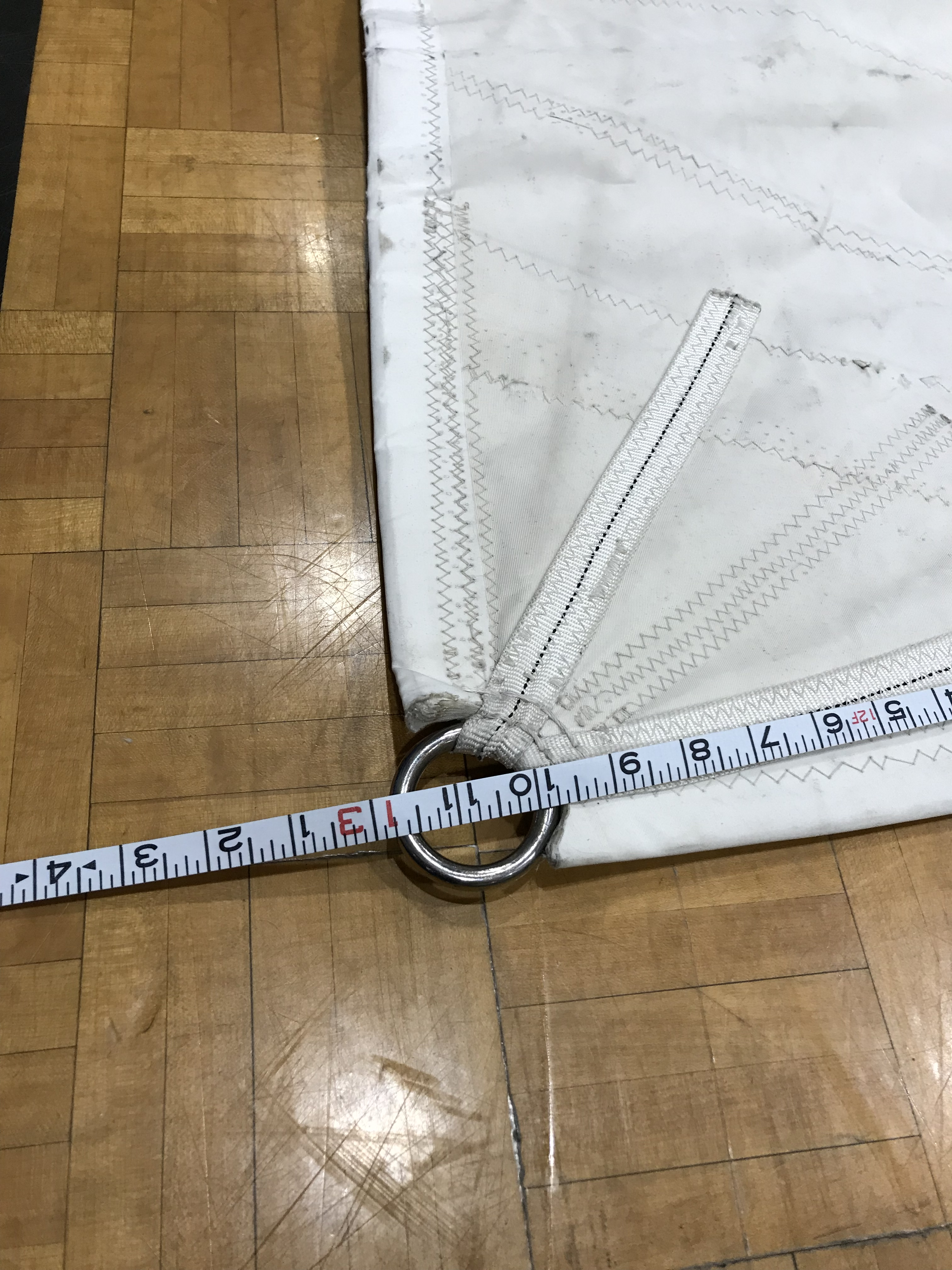 Picture 3 : Press ring+ straps for reefing points (both ends  of sail)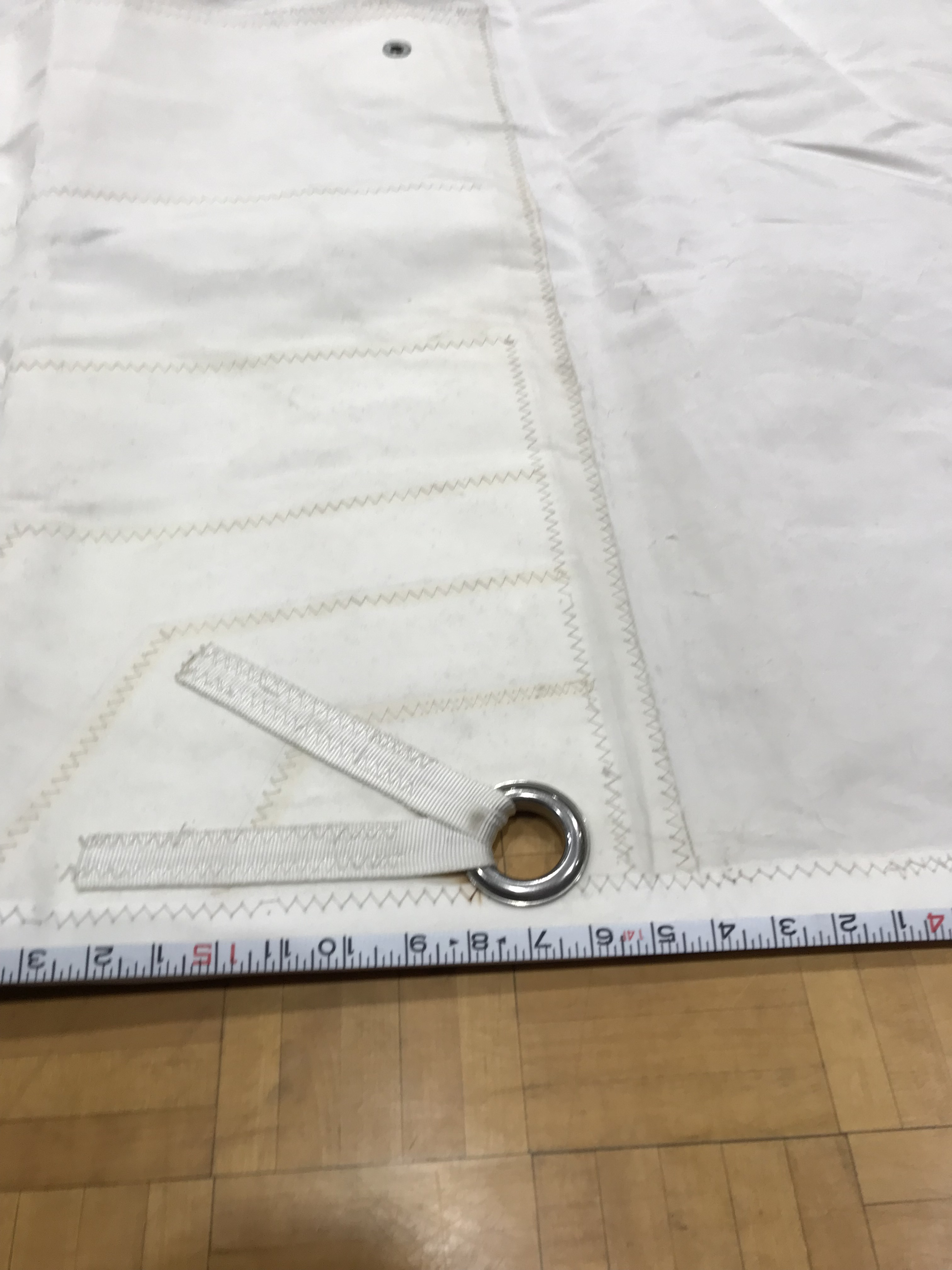  Plastic hourglass-shaped spacers: 20mm high, 12mm diameter and 4mm hole for clevis pin.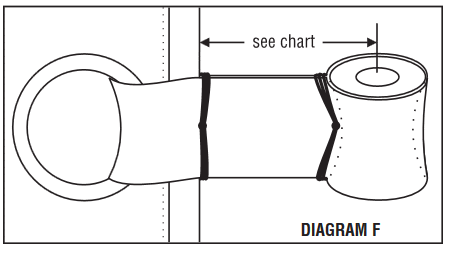  Picture 4-a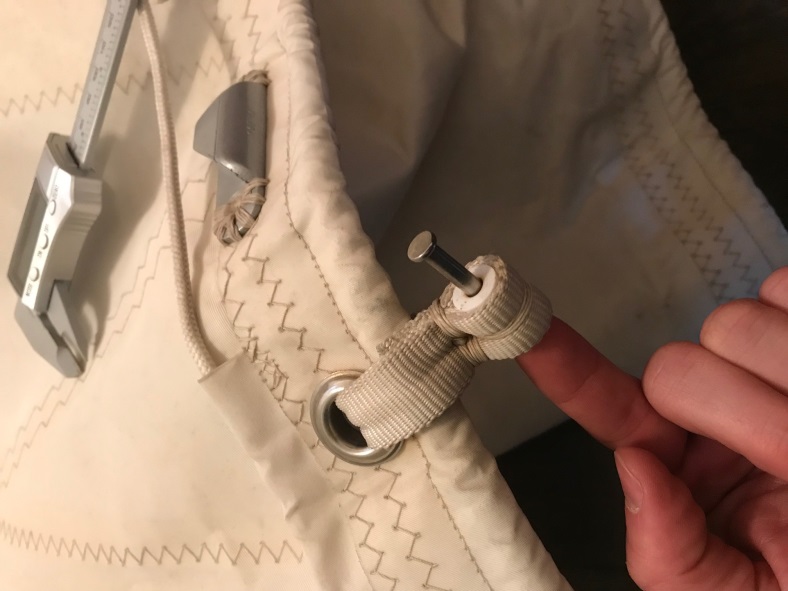 Picture 4-b 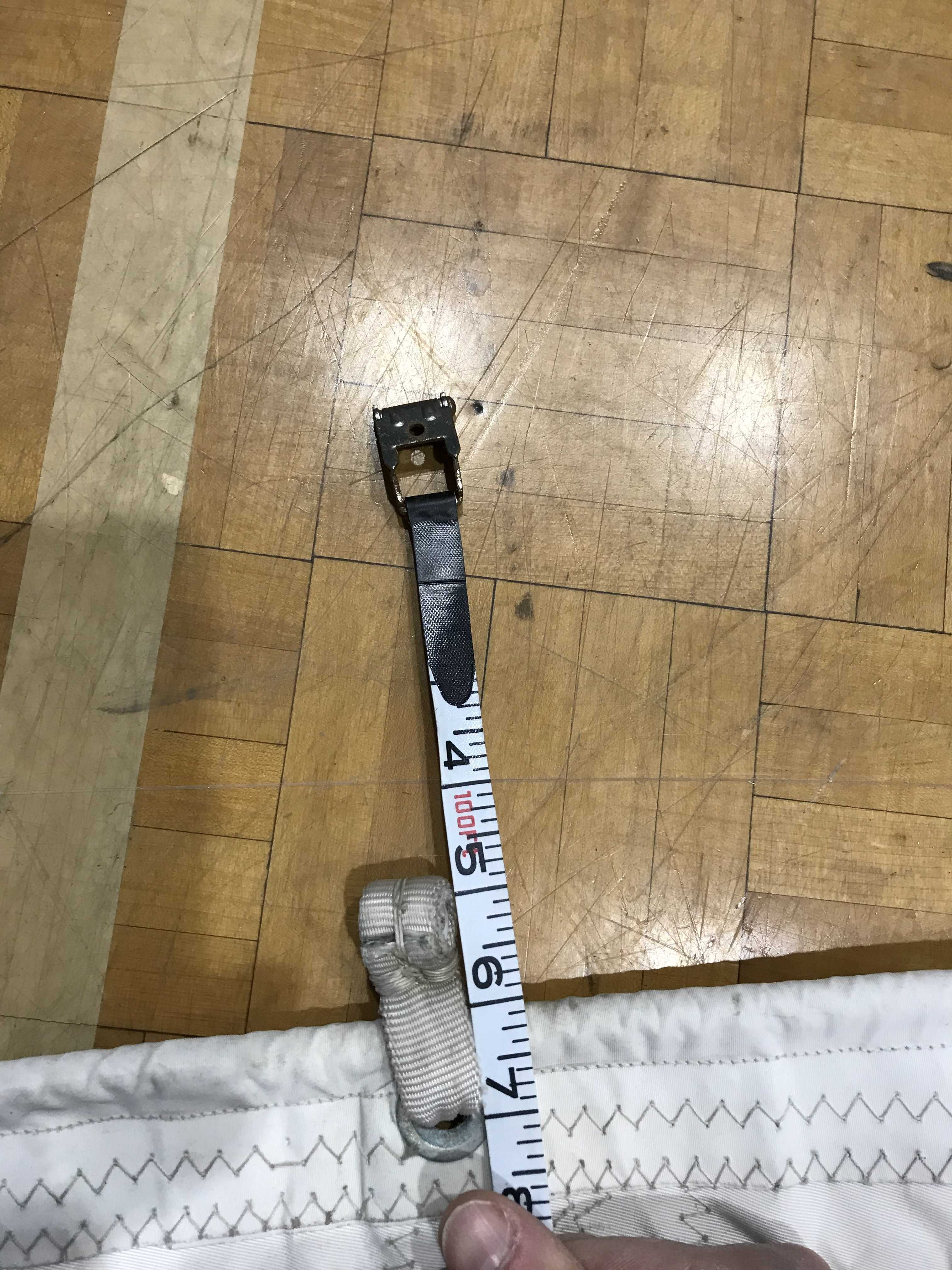 Lugs are set back 1 inch from sail, measured from centerhole to sail edge.  Double webbing 1 inch is used to attach lug to grommet on the sail.Picture 5: Nauticat LOGO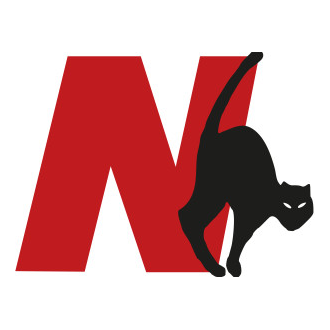 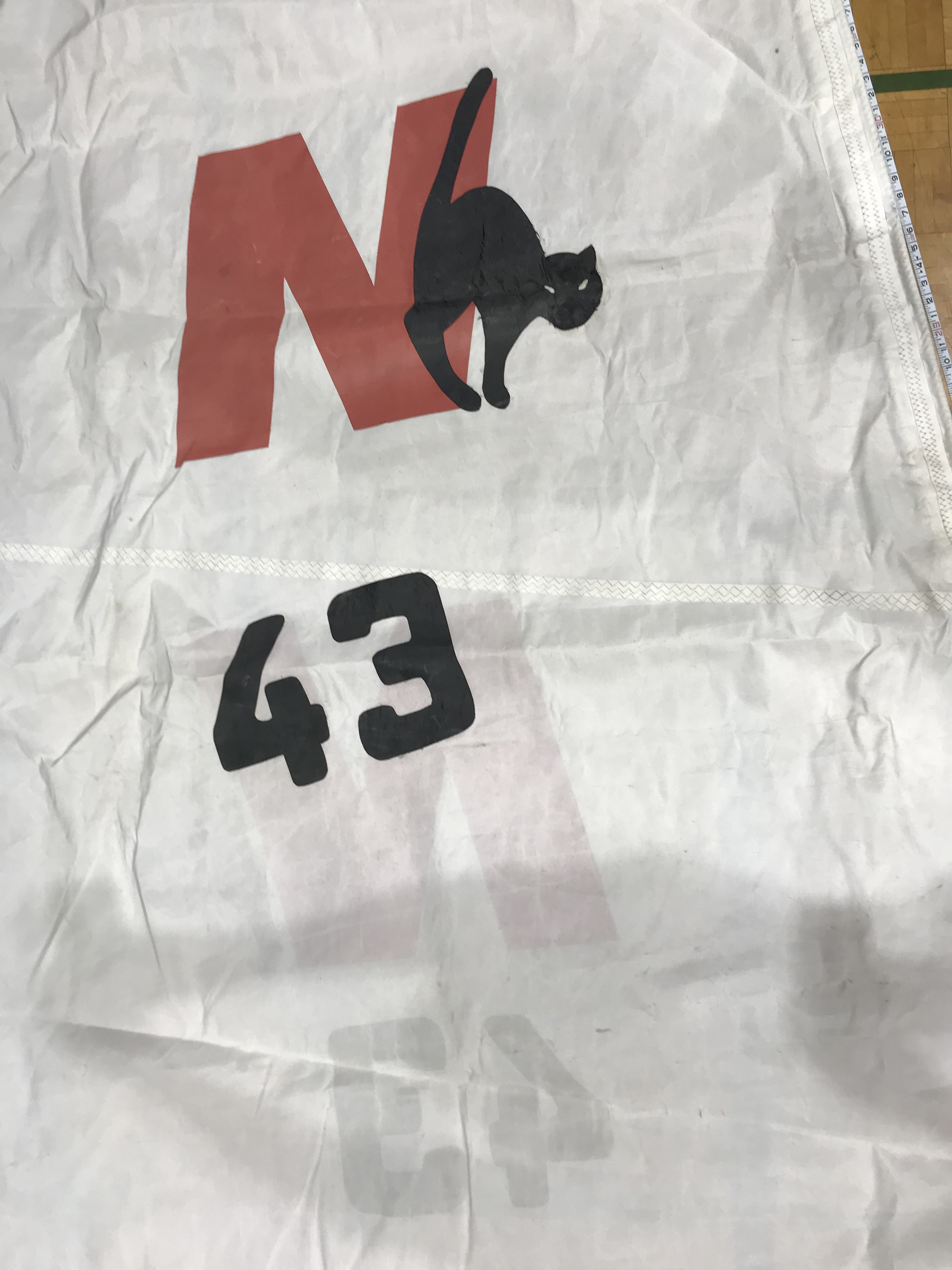 Lazybag Layout form:Mast circumference: 36’’Distance from end of boom to the mast: 13.94Maximum height of lazybag: 4’4’’Circumference of lazybag end: 3’Circumference of lazybag ¼: 4’Circumference of lazybag ½: 4’6’’Circumference of lazybag ¾: 5’6’’Distance from end of bag to 1st eyelet: 3’Distance from first to second eyelet: 2’9’’Distance from 2nd to 3rd eyelet: 2’ 9’’Distance from 3rd to 4th eyelet: 2’9’’ ( there are 4 eyelets on my cover)Bottom is a 10 mm boltrope.Boltrope diameter: 10mmBottom of bag is closed.Other remarks: Present boltrope is 11’ long so that reefing can occur.  Boltrope starts one feet behind mast ( and stops 2 feet before end of boom).  The bag has some more room at the base of the mast as the battcar systems stacks on top of another and this creates more height.  Let me know if this is a possible way to make the bag or if you suggest making it symmetrical.Top of bag is a nylon zipper.There is an opening at the sides of lazybag for the reefing lines to exit the bag and attach the reefing lines to the boom.  That opening is stiched in the middle.  See picture A.Lazybag openings for reefing lines ( both sides, reinforced)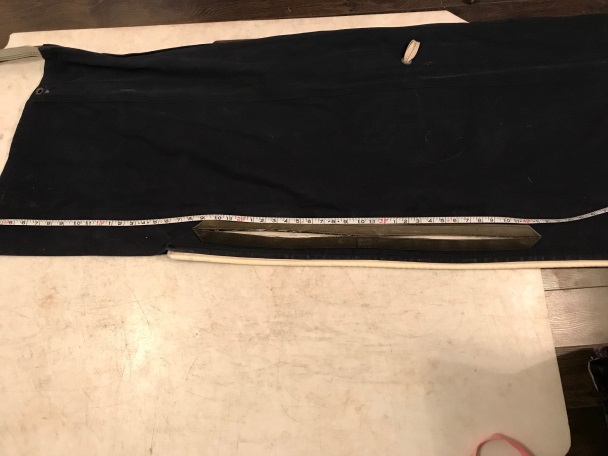  Actual lazybag shape: Enlargement at base of mast for battcar stakings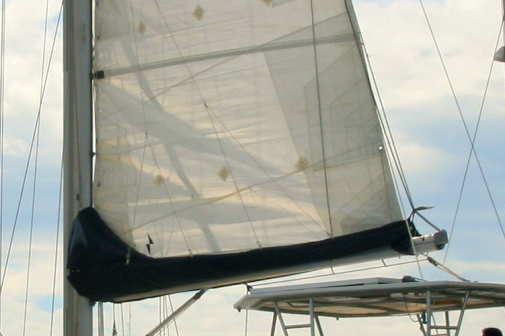  - Mainsail - 3000112 BernardM0Sail LayoutSee picture ‘Layout’M1Tack Cut Back (Aft face of Mast to center of tack Pin - A)1.5 inchRing flush with corner. Picture 1HELP M2Tack Cut Up (Top of Boom to Center of tack Pin - B)0.5 inch ( pic 1)HELP M3Clew Cut Up (Top of Boom to Center of Tack Pin - X)0.5 inch. Ring is flush with sail (Picure 2)HELP M4Clew type (slug, outhaul car or ring with strap)Ring with strap (pic 2)HELP M5Sunbrella clew cover for Furling MainsnaHELP M6Other OffsetsHELP M7HeadboardYesHELP M8Leech LineyesM9Foot LineNoM10Tack Ring TypeRing + strap.HELP M11Tack angle88.5HELP M12Jack LineNoHELP M13Mast Bend (Luff Round)StdHELP M14Fractional Rig (Yes, No)NoHELP M15Mast - Keel or Deck Stepped?KeelM16Number of Reefs3  ReefsHELP M17Intermediate Reefing Diamond Eyes (Yes or No)NoHELP M18Foot Reefing Grommets (next to boom)N/AHELP M19Reefing Ring TypePress ring + strap.(Picture 3)HELP M20Luff Length (Max Hoist - P)43’6’’ Max

(Net Finished size day of Delivery)HELP M21Foot Length (Max Foot - E)13’3’’  Max

(Net Finished size day of Delivery) HELP M22 Leech Length (straight line head to clew)SailmakerHELP M23Bimini to Clear (yes or no)N/AHELPM24Foot RoundSailmakerM25Aspect RatioSailmakerHELPM26Vessel Backstay Measurement>15’( twin backstays)HELP M27Luff Slides (Part Number)10x Plastic hourglass-shaped spacers see picture4 + Diagram.  Plastic shape: height:20mm. Diameter:12mm. Hole diameter:4mm. For use on harken ball bearing slides on mast.HELP M28Foot Slides (Part Number)Loose foot HELP M29Roach TypeCruiseHELP M30Roach Factor1.1HELP M31MGMSailmakerHELP M32MGUSailmakerHELP M33Batten Type (Partial or Full)4 fullHELP M34Include BattensNoM35Install Nylon Batten HoldersHolders being sent to loftHELP M36Intermediate Sliders2 between Each BattenHELP M37Cloth Weight9.3M38Cut TypeCrossM39Sail AreaSailmakerM40CunninghamNoHELP M41TelltailsYesHELP M42Triple StitchYesM43Sail Logo and Color(red, blue or black)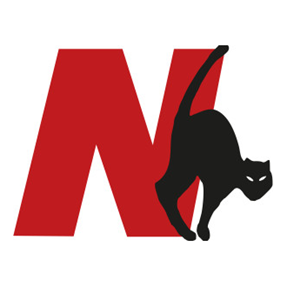 HELP M44Sail Logo Artworksee picture 5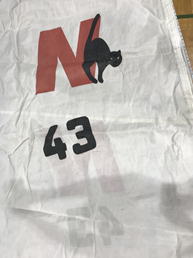 M45Sail Numbers and ColorHELP M46Draft Stripe and Color(red, blue or black)Yes (Black)HELP M47Overhead Leech LineNoM48Specialty SailNoHELPM49Boom CoverNoHELPM50Lazy BagYes, see below.HELP